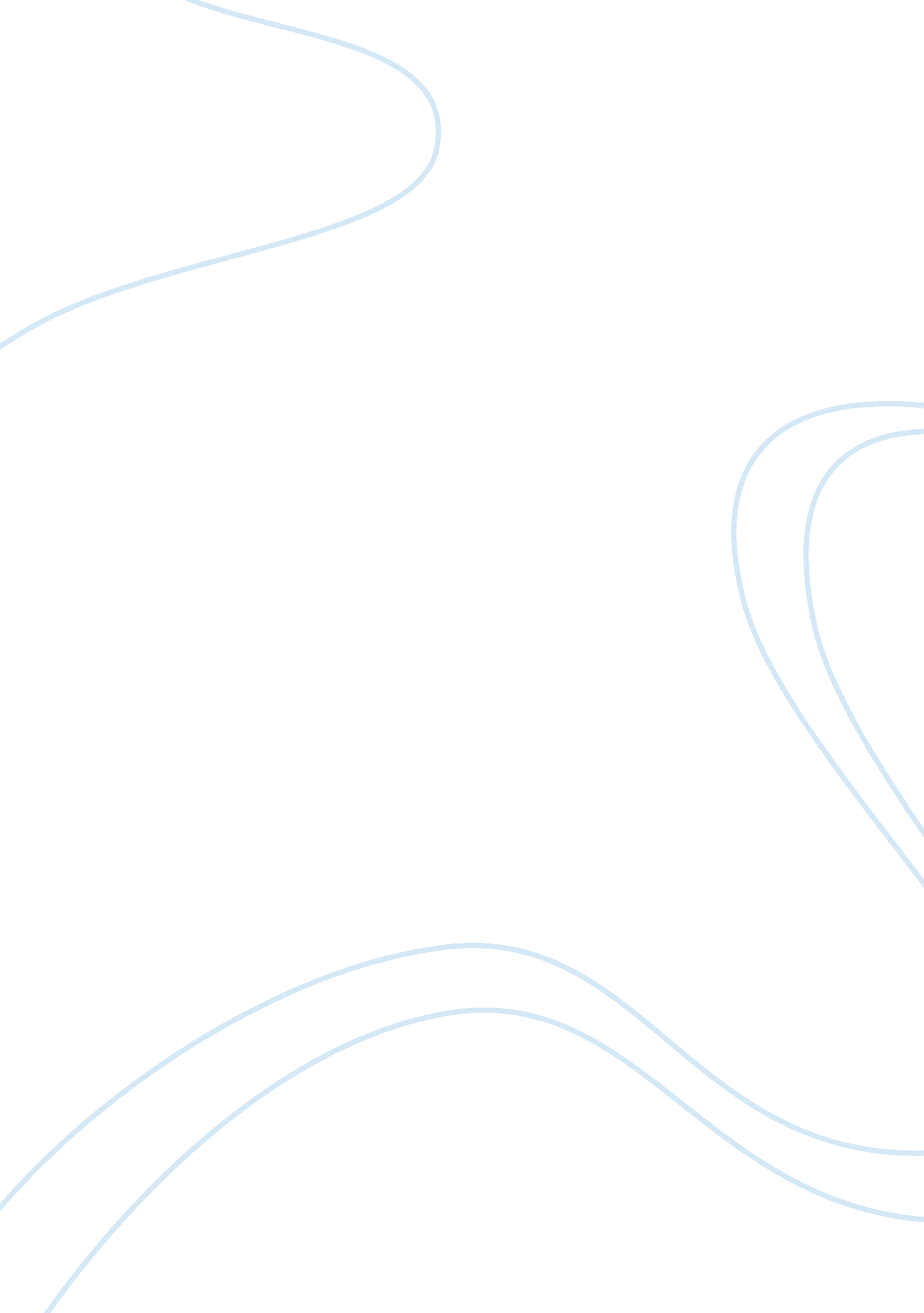 Foreign destination research project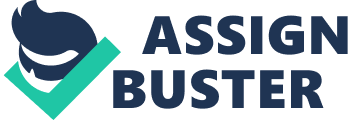 I decided that if I could not be a stewardess, I would become a travel agent as they were allowed to travel to many different and exciting destinations in order to recommend these places to their clients. The one foreign destination that I would love to visit is Venice, Italy because of the romantic atmosphere, gondolas and the waterways this city has to offer its many visitors. Venice is located in the northeast part of Italy and is sited on a group of 1 18 small islands separated by canals and linked by bridges. It is in the Venetian Lagoon which stretches along the shoreline between the Pop and Peeve Rivers. According to “ Indian Chief Travel” (2013), “ Settlers first fled into the Venetian Lagoon some 1 SO years ago, when barbarians attacked the Roman towns of the Veneto. The island settlements soon formed an alliance, their bonds gradually strengthening and culminating in the joint election of their first leader, or doge, in 697 AD. Venire’s merchants quickly became the world’s wealthiest, importing the finest spices, fabrics, and wares from the east; fattening the city’s coffers; and inspiring young Venetians such as Marco Polo to even greater exploits. With its wealth grew envy, and with envy, enemies; yet Venice protected herself. The Venetians sacked Constantinople in 1 204 and, after a 127-year war, won dominance over Genoa, the city’s remarry competition in Mediterranean trade. The height of Venetian empirical power peaked during the 15th century, yet her party-town reputation continued, and at one point during the 16th century a local tourist guidebook boasted 1 1 , 654 registered prostitutes. So, although Venire’s power had faded, her stowed riches carried her grandly through 1 791 , when the last Venetian doge abdicated power to Napoleon. The city was tossed back and forth between Vienna and Italy, finally joining the Kingdom of Italy in 1866. Tourism grew in the 1 9th century, yet the city saw a drastic population exodus, as its residents left in search of greater economic opportunity” (A Brief History of Venice). Learning about the climate of where you are going is extremely important before planning a trip for many reasons. One of these reasons is that while most people like to travel in in the most favorable weather, this also brings out more travelers and tourists which can cause major crowding in some areas. Sometimes it is best to visit a place either right before or after the perfect weather to avoid the crowds. Venice experiences a humid subtropical climate with two different seasons, a cold inter and a hot and humid summer. During the summer months, from June through September, Venice remains hot and humid with average temperatures ranging from ICC (80. OFF) and ICC (64. OFF). Winter comes in late October and lasts till February in Venice. Temperatures in the winter months drop to average highs of ICC (53. EBB in November, ICC (42. ASK) in December while the coldest month January gets only ICC (41 OF). It is suggested that tourist should bring a warm coat, a pair of thick gloves and so on to be protected from the cold winter (“ World Weather Online”, 2014). Now f you are from a city that experiences sub-below temperatures in the winter, then the winter months in Venice should be tolerable for a trip when it is a touch colder than the summer months. If you are wondering how many people live in Venice, according to “ Undated” (2014), the population in Venice as of 2012 is 270, 737 of which 127, 848 are male and 142, 889 are female, while the population for all of Italy is 61 (July, 2013 est.. (“ Central Intelligence Agency”, n. D. ). This is a city where the average age of the residents is around 46 years of age as compared to 44. 2 years of age throughout Italy. One area of concern before traveling abroad is to be aware of any safety or security issues that the country may be encountering while you are there and where to find the American Embassy if the need should arise. All of these types Of information can be found at the U. S. Passports and International Travel website at www. Travel. State. Gob. For example, some of the safety and security issues for Italy include several major earthquake fault lines cross Italy, plus they have several active volcanoes on the eastern tip of Sicily and near Naples. Other items of concern are politically motivated lenience and demonstrations; crimes such as pick-pocketing, theft from parked cars, and purse snatching are serious problems faced by tourists. As in any country, it is important to be always be aware of your surroundings and protect your belongings and identity the best you can. The quickest mode of travel to reach Venice is to fly directly into Marco Polo Airport; however, I will need to compare prices before making my final reservations. The first thing I need to do is choose the dates I wish to travel. Based on the fact that I am not one for huge crowds of people, I heard from a friend, that Carnivals s one Of Italy’s biggest festivals and the events Often last for two to three weeks before the actual carnival day, which takes place 40 days before Easter on March 4, 2014 for this years festival. With that in mind, I have decided to check for flight information for travel the week of April 10-17, 2014. The “ Trapdoors” (2014) website lists various airlines and prices ranging from the lowest price of SSL , 258 to quickest flights at $1 , 395 saving 19 hours of travel time, and even flights to avoid early morning departure times after 8 am instead of am at $1, 289. Travel times are between 15 hours up to 35 hours pending on layover times for connecting flights. Upon on arriving at Marco Polo Airport, other modes of transportation are necessary to get to Venice. According to “ visit-Venice-Italy. Mom” (n. D . ), one may travel by “ bus for a less romantic but quick ride as the bus will drop you at Piazza Roam, the bus station located in the northern part of the city of Venice. If you prefer to arrive by sea, you can take a boat from the company Laguna (on average 15 Euros or USED$20. 44 from the airport to Venice with fares reduced to only 6 Euros or SUDSY. 18 if you stop in Fundamental Uneven Scenario instead of he San Marco Laguna water stop). The Blue Line Laguna takes approximately 30 minutes to arrive at Fundamental Uneven and one hour to San Marco. Red line takes a little more than one hour to the Armory, then another five minutes to San Marco and finally arrives at Gazetteer in Odorous another 10 minutes later depending on where you will be staying. You can also go to Venice by road, byway of the taxi (a 15 minute trip for 30 Euros or SAID$40. 88. Distinctly better but rather extravagant, you can arrive in 30 minutes at Venice via renting the motorcars, or the boat taxi for around 100 Euros or SUDSIER. 26″ (How to get to Venice). There are many places to choose from when looking for a hotel, bed and breakfast or resort in Venice. Here are several places that found to be very interesting. According to “ Trapdoors” (2014), Campanile Zen is a bed and breakfast that advertises “ Live Venice like a Venetian. Spacious and luxury rooms in a historic palace of Venice, five minute walk from Realtor bridge, just outside the main tourist stream in a very Venetian neighborhood. We are situated in the historic heart of Venice, in a 16th century palace just beside the Grand Canal with a harming balcony” (Campanile Zen). They also offer free breakfast, free high- speed internet and luxury rooms with en suite bathroom. The Loggia Barbarian hotel, considered to be a budget hotel by several of the guest reviews, is located in a quiet neighborhood in the city of Venice. Loggia Barbarian is proudly run by Giorgio and Faust, since September 2002. This property is an ideal starting point for visiting the islands of Moran, Bureau and Tremolo. It’s only a ten minute walk from SST. Mark’s Square and the Realtor Bridge, and a few steps from the monumental church of SST. John and Paul. A platform stair lift for the disabled has recently been installed. This hotel offers a friendly and homey atmosphere to its guests who are invited to enjoy the terrace where they can relax and have breakfast in the open air during the warm months. They also Offer a continental breakfast that consists Of coffee, tea or hot chocolate, yogurt, rolls, assorted jellies, croissants, neutral, cheese and butter. They provide a small machine in each room to eliminate mosquito (Loggia Barbarian). San Clement Palace Hotel & Resort is a 5-star luxury route in the heart of Venice. It is on a private island in the heart of the Lagoon, where you can savor the light summer breeze, or admire a colorful Venice. It is the ideal destination for weekends and holidays, for partners and families to celebrate weddings and private occasions, or to organize meetings and international events. The resort features include bar/lounge, fitness center, room service, swimming pools and restaurants along with 200 rooms and wheelchair access (Trapdoors. Com, 2014). With so many attractions to see and plenty of things to do, it was hard to choose only four attractions that I would like to spend my time doing. The first one that I chose is because of my passion for cooking and it is the Enrich Rocco Cooking School in Venice. This cooking school offers full-day cooking classes, half day cooking classes, and a wine pairing cooking class half day. The prices are a little expensive; however, feel that the experience, knowledge, food and memories will stay with me forever and will justify this cost. The next attraction I would like to travel on is the Grand Canal which is Venire’s main water thoroughfare, lined with great Renaissance palaces, and traveled on by colorful gondolas and evaporate. After reading several of the views posted on trapdoors. Mom, the cost of renting a gondola can be expensive but something that would truly not want to miss especially at sunset. Another attraction that think would be beautiful to see would be the Realtor Bridge considered to be the true heart of Venice. This landmark bridge, characterized by its 24-foot arch, is built on approximately 12, 000 wooden pilings that still support the bridge more than 400 years after it was built. Finally, could not leave Venice without checking out the Casino did Venetian which was established in 1 638 and is the oldest gaming establishment in the oral. It has been an international center Of attraction offering rooms for French games and tables for American games, as well as the most modern slot machines. It currently operates in two separate venues at Cavendish Callers in the historic center of Venice, alongside the Grand Canal and at Congealer just a few minutes from Marco Polo Airport (Trapdoors. Com, 2014). There are so many restaurants offering different styles of service and menus that it was too hard to find one in each of the four categories of casual and fine dining to specialty and ethnic restaurants that I just ran out of time outing something together. The major points that I would like to make about planning a trip to Venice, Italy is that this is not an inexpensive trip and takes a fair amount of research to get the best deals for this trip. Also, choosing the best time to travel here is another decision that takes time to figure out, but from what I have read in most of the reviews, Venice is definitely a place you cannot miss if you enjoy gondola rides, museums, the arts and food and wine. 